Fahrzeug-Kennzeichen
H-NV 1753
Funk-RufnameFlorian Hannover Land 11-17-53 
11-17-53
MTW Vesbeck1 - Einsatzbereit über Funk2 - Einsatzbereit auf Wache3 - Einsatzauftrag übernommen4 - Am Einsatzort eingetroffen5 - Sprechwunsch6 - NICHT einsatzbereit
0 - priorisierter Sprechwunsch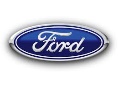 